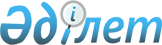 О внесении изменений и дополнений в решение Уилского районного маслихата от 30 декабря 2020 года № 480 "Об утверждении бюджетов сельских округов Уилского района на 2021-2023 годы"
					
			С истёкшим сроком
			
			
		
					Решение Уилского районного маслихата Актюбинской области от 19 марта 2021 года № 32. Зарегистрировано Департаментом юстиции Актюбинской области 29 марта 2021 года № 8156. Прекращено действие в связи с истечением срока
      В соответствии со статьями 106, 109-1 Бюджетного кодекса Республики Казахстан от 4 декабря 2008 года, статьей 6 Закона Республики Казахстан от 23 января 2001 года "О местном государственном управлении и самоуправлении в Республике Казахстан", Уилский районный маслихат РЕШИЛ:
      1. Внести в решение Уилского районного маслихата от 30 декабря 2020 года № 480 "Об утверждении бюджетов сельских округов Уилского района на 2021-2023 годы" (зарегистрированное в Реестре государственной регистрации нормативных правовых актов № 7978, опубликованное 15 января 2021 года в эталонном контрольном банке нормативных правовых актов Республики Казахстан в электронном виде) следующие изменения и дополнения:
      в пункте 1:
      в подпункте 1):
      доходы – цифры "80 319" заменить цифрами "195 836":
      поступления трансфертов – цифры "68 992" заменить цифрами "184 509";
      в подпункте 2):
      затраты – цифры "80 319" заменить цифрами "196 761,1";
      в подпункте 5):
      дефицит (профицит) бюджета – цифру "0" заменить цифрами "-925,1";
      в подпункте 6):
      финансирование дефицита (использование профицита) бюджета – цифру "0" заменить цифрами "925,1":
      подпункт 6) пункта 1 дополнить абзацем вторым следующего содержания:
      "используемые остатки бюджетных средств – 925,1 тысяч тенге.".
      в пункте 3:
      в подпункте 1):
      доходы – цифры "28 871" заменить цифрами "61 785":
      поступления трансфертов – цифры "26 959" заменить цифрами "59 873";
      в подпункте 2):
      затраты – цифры "28 871" заменить цифрами "63 369,9";
      в подпункте 5):
      дефицит (профицит) бюджета – цифру "0" заменить цифрами "-1 584,9";
      в подпункте 6):
      финансирование дефицита (использование профицита) бюджета – цифру "0" заменить цифрами "1 584,9":
      подпункт 6) пункта 3 дополнить абзацем вторым следующего содержания:
      "используемые остатки бюджетных средств – 1 584,9 тысяч тенге.".
      в пункте 5:
      в подпункте 1):
      доходы – цифры "24 449" заменить цифрами "29 373":
      поступления трансфертов – цифры "22 467" заменить цифрами "27 391";
      в подпункте 2):
      затраты – цифры "24 449" заменить цифрами "29 475,6";
      в подпункте 5):
      дефицит (профицит) бюджета – цифру "0" заменить цифрами "-102,6";
      в подпункте 6):
      финансирование дефицита (использование профицита) бюджета – цифру "0" заменить цифрами "102,6":
      подпункт 6) пункта 5 дополнить абзацем вторым следующего содержания:
      "используемые остатки бюджетных средств – 102,6 тысяч тенге.".
      в пункте 7:
      в подпункте 1):
      доходы – цифры "30 315" заменить цифрами "57 684":
      поступления трансфертов – цифры "28 477" заменить цифрами "55 846";
      в подпункте 2):
      затраты – цифры "30 315" заменить цифрами "58 128,7";
      в подпункте 5):
      дефицит (профицит) бюджета – цифру "0" заменить цифрами "-444,7";
      в подпункте 6):
      финансирование дефицита (использование профицита) бюджета – цифру "0" заменить цифрами "444,7":
      подпункт 6) пункта 7 дополнить абзацем вторым следующего содержания:
      "используемые остатки бюджетных средств – 444,7 тысяч тенге.".
      Дополнить пунктом 8-1 следующего содержания:
      "8-1. Учесть в бюджете сельского округа имени Шыганака Берсиева на 2021 год поступление целевых текущих трансфертов из областного бюджета:
      1) 8 773 тысяч тенге – на реализацию мероприятий по социальной и инженерной инфраструктуре в сельских населенных пунктах в рамках проекта "Ауыл - Ел бесігі".".
      в пункте 9:
      в подпункте 1):
      доходы – цифры "22 403" заменить цифрами "49 756":
      поступления трансфертов – цифры "21 273" заменить цифрами "48 626";
      в подпункте 2):
      затраты – цифры "22 403" заменить цифрами "49 869,4";
      в подпункте 5):
      дефицит (профицит) бюджета – цифру "0" заменить цифрами "-113,4";
      в подпункте 6):
      финансирование дефицита (использование профицита) бюджета – цифру "0" заменить цифрами "113,4":
      подпункт 6) пункта 9 дополнить абзацем вторым следующего содержания:
      "используемые остатки бюджетных средств – 113,4 тысяч тенге.".
      Дополнить пунктом 10-1 следующего содержания:
      "10-1. Учесть в бюджете Караойского сельского округа на 2021 год поступление целевых текущих трансфертов из областного бюджета:
      1) 11 257 тысяч тенге – на реализацию мероприятий по социальной и инженерной инфраструктуре в сельских населенных пунктах в рамках проекта "Ауыл - Ел бесігі".".
      в пункте 11:
      в подпункте 1):
      доходы – цифры "22 298" заменить цифрами "50 064":
      поступления трансфертов – цифры "20 928" заменить цифрами "48 694";
      в подпункте 2):
      затраты – цифры "22 298" заменить цифрами "50 859,4";
      в подпункте 5):
      дефицит (профицит) бюджета – цифру "0" заменить цифрами "-795,4";
      в подпункте 6):
      финансирование дефицита (использование профицита) бюджета – цифру "0" заменить цифрами "795,4":
      подпункт 6) пункта 11 дополнить абзацем вторым следующего содержания:
      "используемые остатки бюджетных средств – 795,4 тысяч тенге.".
      Дополнить пунктом 12-1 следующего содержания:
      "12-1. Учесть в бюджете Сарбийского сельского округа на 2021 год поступление целевых текущих трансфертов из областного бюджета:
      1) 11 905 тысяч тенге – на реализацию мероприятий по социальной и инженерной инфраструктуре в сельских населенных пунктах в рамках проекта "Ауыл - Ел бесігі".".
      в пункте 13:
      в подпункте 1):
      доходы – цифры "20 373" заменить цифрами "22 797":
      поступления трансфертов – цифры "19 133" заменить цифрами "21 557";
      в подпункте 2):
      затраты – цифры "20 373" заменить цифрами "22 865,1";
      в подпункте 5):
      дефицит (профицит) бюджета – цифру "0" заменить цифрами "-68,1";
      в подпункте 6):
      финансирование дефицита (использование профицита) бюджета – цифру "0" заменить цифрами "68,1":
      подпункт 6) пункта 13 дополнить абзацем вторым следующего содержания:
      "используемые остатки бюджетных средств – 68,1 тысяч тенге.".
      2. Приложения 1, 4, 7, 10, 13, 16, 19 указанного решения изложить в новой редакции согласно приложениям 1, 2, 3, 4, 5, 6, 7 к настоящему решению.
      3. Государственному учреждению "Аппарат Уилского районного маслихата" в установленном законодательством порядке обеспечить государственную регистрацию настоящего решения в Департаменте юстиции Актюбинской области.
      4. Настоящее решение вводится в действие с 1 января 2021 года. Бюджет Уилского сельского округа на 2021 год Бюджет Саралжинского сельского округа на 2021 год Бюджет Коптогайского сельского округа на 2021 год Бюджет сельского округа имени Шыганака Берсиева на 2021 год Бюджет Караойского сельского округа на 2021 год Бюджет Сарбийского сельского округа на 2021 год Бюджет Кайындинского сельского округа на 2021 год
					© 2012. РГП на ПХВ «Институт законодательства и правовой информации Республики Казахстан» Министерства юстиции Республики Казахстан
				
      Председатель сессии Уилского районного маслихата 

А. Ғазез

      Секретарь Уилского районного маслихата 

С. Займолдин
Приложение к решению Уилского районного маслихата от 19 марта 2021 года № 32Приложение 1 к решению Уилского районного маслихата от 30 декабря 2020 года № 480
Категория
Категория
Категория
Категория
Сумма, тысяч тенге
Класс
Класс
Класс
Сумма, тысяч тенге
Подкласс
Подкласс
Сумма, тысяч тенге
Наименование
Сумма, тысяч тенге
1
2
3
4
5
Доходы
195 836
1
Налоговые поступления
10 999
01
Подоходный налог
830
2
Индивидуальный подоходный налог
830
04
Налоги на собственность
10 169
1
Налоги на имущество
286
3
Земельный налог
445
4
Налог на транспортные средства
9 438
2
Неналоговые поступления
328
01
Доходы от государственной собственности
293
5
Доходы от аренды имущества, находящегося в государственной собственности
293
06
Прочие неналоговые поступления
35
1
Прочие неналоговые поступления
35
4
Поступления трансфертов
184 509
02
Трансферты из вышестоящих органов государственного управления
184 509
3
Трансферты из районного (города областного значения) бюджета
184 509
Функциональная группа
Функциональная группа
Функциональная группа
Функциональная группа
Функциональная группа
Сумма, тысяч тенге
Функциональная подгруппа
Функциональная подгруппа
Функциональная подгруппа
Функциональная подгруппа
Сумма, тысяч тенге
Администратор бюджетных программ
Администратор бюджетных программ
Администратор бюджетных программ
Сумма, тысяч тенге
Программа
Программа
Сумма, тысяч тенге
Наименование
Сумма, тысяч тенге
1
2
3
4
5
6
Затраты
196 761,1
01
Государственные услуги общего характера
50 641,9
1
Представительные, исполнительные и другие органы, выполняющие общие функции государственного управления
50 641,9
124
Аппарат акима города районного значения, села, поселка, сельского округа
50 641,9
001
Услуги по обеспечению деятельности акима города районного значения, села, поселка, сельского округа
49 941,9
022
Капитальные расходы государственного органа
700
07
Жилищно-коммунальное хозяйство
31 099
3
Благоустройство населенных пунктов
31 099
124
Аппарат акима города районного значения, села, поселка, сельского округа
31 099
008
Освещение улиц в населенных пунктах
9 419
009
Обеспечение санитарии населенных пунктов
795
010
Содержание мест захоронений и погребение безродных
100
011
Благоустройство и озеленение населенных пунктов
20 785
12
Транспорт и коммуникации
113 252
1
Автомобильный транспорт
113 252
124
Аппарат акима города районного значения, села, поселка, сельского округа
113 252
013
Обеспечение функционирования автомобильных дорог в городах районного значения, селах, поселках, сельских округах
3 859
045
Капитальный и средний ремонт автомобильных дорог в городах районного значения, селах, поселках, сельских округах
109393
14
Обслуживание долга
1 757
1
Обслуживание долга
1 757
124
Аппарат акима города районного значения, села, поселка, сельского округа
1 757
042
Обслуживание долга аппарата акима города районного значения, села, поселка, сельского округа по выплате вознаграждений и иных платежей по займам из районного (города областного значения) бюджета
1 757
15
Трансферты
11,2
1
Трансферты
11,2
124
Аппарат акима города районного значения, села, поселка, сельского округа
11,2
048
Возврат неиспользованных (недоиспользованных) целевых трансфертов
11,2
V. Дефицит (профицит) бюджета 
-925,1
VI. Финансирование дефицита (использование профицита) бюджета
925,1
8
Используемые остатки бюджетных средств
925,1
01
Остатки бюджетных средств
925,1
1
Свободные остатки бюджетных средств
925,1Приложение 2 к решению Уилского районного маслихата от 19 марта 2021 года № 32Приложение 4 к решению Уилского районного маслихата от 30 декабря 2020 года № 480
Категория
Категория
Категория
Категория
Сумма, тысяч тенге
Класс
Класс
Класс
Сумма, тысяч тенге
Подкласс
Подкласс
Сумма, тысяч тенге
Наименование
Сумма, тысяч тенге
1
2
3
4
5
Доходы
61 785
1
Налоговые поступления
1 705
01
Подоходный налог
40
2
Индивидуальный подоходный налог
40
04
Налоги на собственность
1 665
1
Налоги на имущество
30
3
Земельный налог
80
4
Налог на транспортные средства
1 555
2
Неналоговые поступления
207
01
Доходы от государственной собственности
176
5
Доходы от аренды имущества, находящегося в государственной собственности
176
06
Прочие неналоговые поступления
31
1
Прочие неналоговые поступления
31
4
Поступления трансфертов
59 873
02
Трансферты из вышестоящих органов государственного управления
59 873
3
Трансферты из районного (города областного значения) бюджета
59 873
Функциональная группа
Функциональная группа
Функциональная группа
Функциональная группа
Функциональная группа
Сумма, тысяч тенге
Функциональная подгруппа
Функциональная подгруппа
Функциональная подгруппа
Функциональная подгруппа
Сумма, тысяч тенге
Администратор бюджетных программ
Администратор бюджетных программ
Администратор бюджетных программ
Сумма, тысяч тенге
Программа
Программа
Сумма, тысяч тенге
Наименование
Сумма, тысяч тенге
1
2
3
4
5
6
Затраты
63 369,9
01
Государственные услуги общего характера
28 806,7
1
Представительные, исполнительные и другие органы, выполняющие общие функции государственного управления
28 806,7
124
Аппарат акима города районного значения, села, поселка, сельского округа
28 806,7
001
Услуги по обеспечению деятельности акима города районного значения, села, поселка, сельского округа
28 806,7
07
Жилищно-коммунальное хозяйство
34 562
2
Коммунальное хозяйство 
28 190
124
Аппарат акима города районного значения, села, поселка, сельского округа
28 190
014
Организация водоснабжения населенных пунктов
28 190
3
Благоустройство населенных пунктов
6 372
124
Аппарат акима города районного значения, села, поселка, сельского округа
6 372
008
Освещение улиц в населенных пунктах
1 090
009
Обеспечение санитарии населенных пунктов
500
011
Благоустройство и озеленение населенных пунктов
4 282
15
Трансферты
1,2
1
Трансферты
1,2
124
Аппарат акима города районного значения, села, поселка, сельского округа
1,2
048
Возврат неиспользованных (недоиспользованных) целевых трансфертов
1,2
V. Дефицит (профицит) бюджета 
-1 584,9
VI. Финансирование дефицита (использование профицита) бюджета
1 584,9
8
Используемые остатки бюджетных средств
1 584,9
01
Остатки бюджетных средств
1 584,9
1
Свободные остатки бюджетных средств
1 584,9Приложение 3 к решению Уилского районного маслихата от 19 марта 2021 года № 32Приложение 7 к решению Уилского районного маслихата от 30 декабря 2020 года № 480
Категория
Категория
Категория
Категория
Сумма, тысяч тенге
Класс
Класс
Класс
Сумма, тысяч тенге
Подкласс
Подкласс
Сумма, тысяч тенге
Наименование
Сумма, тысяч тенге
1
2
3
4
5
Доходы
29 373
1
Налоговые поступления
1 912
01
Подоходный налог
40
2
Индивидуальный подоходный налог
40
04
Налоги на собственность
1 872
1
Налоги на имущество
42
3
Земельный налог
95
4
Налог на транспортные средства
1 735
2
Неналоговые поступления
70
01
Доходы от государственной собственности
65
5
Доходы от аренды имущества, находящегося в государственной собственности
65
06
Прочие неналоговые поступления
5
1
Прочие неналоговые поступления
5
4
Поступления трансфертов
27 391
02
Трансферты из вышестоящих органов государственного управления
27 391
3
Трансферты из районного (города областного значения) бюджета
27 391
Функциональная группа
Функциональная группа
Функциональная группа
Функциональная группа
Функциональная группа
Сумма, тысяч тенге
Функциональная подгруппа
Функциональная подгруппа
Функциональная подгруппа
Функциональная подгруппа
Сумма, тысяч тенге
Администратор бюджетных программ
Администратор бюджетных программ
Администратор бюджетных программ
Сумма, тысяч тенге
Программа
Программа
Сумма, тысяч тенге
Наименование
Сумма, тысяч тенге
1
2
3
4
5
6
Затраты
29 475,6
01
Государственные услуги общего характера
23 777,4
1
Представительные, исполнительные и другие органы, выполняющие общие функции государственного управления
23 777,4
124
Аппарат акима города районного значения, села, поселка, сельского округа
23 777,4
001
Услуги по обеспечению деятельности акима города районного значения, села, поселка, сельского округа
23 477,4
022
Капитальные расходы государственного органа
300
07
Жилищно-коммунальное хозяйство
5 698
2
Коммунальное хозяйство
200
124
Аппарат акима города районного значения, села, поселка, сельского округа
200
014
Организация водоснабжения населенных пунктов
200
3
Благоустройство населенных пунктов
5 498
124
Аппарат акима города районного значения, села, поселка, сельского округа
5 498
008
Освещение улиц в населенных пунктах
856
009
Обеспечение санитарии населенных пунктов
500
010
Содержание мест захоронений и погребение безродных
60
011
Благоустройство и озеленение населенных пунктов
4 082
15
Трансферты
0,2
1
Трансферты
0,2
124
Аппарат акима города районного значения, села, поселка, сельского округа
0,2
048
Возврат неиспользованных (недоиспользованных) целевых трансфертов
0,2
V. Дефицит (профицит) бюджета 
-102,6
VI. Финансирование дефицита (использование профицита) бюджета
102,6
8
Используемые остатки бюджетных средств
102,6
01
Остатки бюджетных средств
102,6
1
Свободные остатки бюджетных средств
102,6Приложение 4 к решению Уилского районного маслихата от 19 марта 2021 года № 32Приложение 10 к решению Уилского районного маслихата от 30 декабря 2020 года № 480
Категория
Категория
Категория
Категория
Сумма, тысяч тенге
Класс
Класс
Класс
Сумма, тысяч тенге
Подкласс
Подкласс
Сумма, тысяч тенге
Наименование
Сумма, тысяч тенге
1
2
3
4
5
Доходы
57 684
1
Налоговые поступления
1 653
01
Подоходный налог
35
2
Индивидуальный подоходный налог
35
04
Налоги на собственность
1 618
1
Налоги на имущество
38
3
Земельный налог
85
4
Налог на транспортные средства
1 495
2
Неналоговые поступления
185
01
Доходы от государственной собственности
180
5
Доходы от аренды имущества, находящегося в государственной собственности
180
06
Прочие неналоговые поступления
5
1
Прочие неналоговые поступления
5
4
Поступления трансфертов
55 846
02
Трансферты из вышестоящих органов государственного управления
55 846
3
Трансферты из районного (города областного значения) бюджета
55 846
Функциональная группа
Функциональная группа
Функциональная группа
Функциональная группа
Функциональная группа
Сумма, тысяч тенге
Функциональная подгруппа
Функциональная подгруппа
Функциональная подгруппа
Функциональная подгруппа
Сумма, тысяч тенге
Администратор бюджетных программ
Администратор бюджетных программ
Администратор бюджетных программ
Сумма, тысяч тенге
Программа
Программа
Сумма, тысяч тенге
Наименование
Сумма, тысяч тенге
1
2
3
4
5
6
Затраты
58 128,7
01
Государственные услуги общего характера
29 611,6
1
Представительные, исполнительные и другие органы, выполняющие общие функции государственного управления
29 611,6
124
Аппарат акима города районного значения, села, поселка, сельского округа
29 611,6
001
Услуги по обеспечению деятельности акима города районного значения, села, поселка, сельского округа
29 311,6
022
Капитальные расходы государственного органа
300
07
Жилищно-коммунальное хозяйство
19 744
2
Коммунальное хозяйство
13 072
124
Аппарат акима города районного значения, села, поселка, сельского округа
13 072
014
Организация водоснабжения населенных пунктов
13 072
3
Благоустройство населенных пунктов
6 672
124
Аппарат акима города районного значения, села, поселка, сельского округа
6 672
008
Освещение улиц в населенных пунктах
735
009
Обеспечение санитарии населенных пунктов
525
010
Содержание мест захоронений и погребение безродных
74
011
Благоустройство и озеленение населенных пунктов
5 338
13
Прочие
8 773
9
Прочие
8 773
124
Аппарат акима города районного значения, села, поселка, сельского округа
8 773
057
Реализация мероприятий по социальной и инженерной инфраструктуре в сельских населенных пунктах в рамках проекта "Ауыл - Ел бесігі"
8 773
15
Трансферты
0,1
1
Трансферты
0,1
124
Аппарат акима города районного значения, села, поселка, сельского округа
0,1
048
Возврат неиспользованных (недоиспользованных) целевых трансфертов
0,1
V. Дефицит (профицит) бюджета 
-444,7
VI. Финансирование дефицита (использование профицита) бюджета
444,7
8
Используемые остатки бюджетных средств
444,7
01
Остатки бюджетных средств
444,7
1
Свободные остатки бюджетных средств
444,7Приложение 5 к решению Уилского районного маслихата от 19 марта 2021 года № 32Приложение 13 к решению Уилского районного маслихата от 30 декабря 2020 года № 480
Категория
Категория
Категория
Категория
Сумма, тысяч тенге
Класс
Класс
Класс
Сумма, тысяч тенге
Подкласс
Подкласс
Сумма, тысяч тенге
Наименование
Сумма, тысяч тенге
1
2
3
4
5
Доходы
49 756
1
Налоговые поступления
1 083
01
Подоходный налог
25
2
Индивидуальный подоходный налог
25
04
Налоги на собственность
1 058
1
Налоги на имущество
8
3
Земельный налог
48
4
Налог на транспортные средства
1 002
2
Неналоговые поступления
47
01
Доходы от государственной собственности
42
5
Доходы от аренды имущества, находящегося в государственной собственности
42
06
Прочие неналоговые поступления
5
1
Прочие неналоговые поступления
5
4
Поступления трансфертов
48 626
02
Трансферты из вышестоящих органов государственного управления
48 626
3
Трансферты из районного (города областного значения) бюджета
48 626
Функциональная группа
Функциональная группа
Функциональная группа
Функциональная группа
Функциональная группа
Сумма, тысяч тенге
Функциональная подгруппа
Функциональная подгруппа
Функциональная подгруппа
Функциональная подгруппа
Сумма, тысяч тенге
Администратор бюджетных программ
Администратор бюджетных программ
Администратор бюджетных программ
Сумма, тысяч тенге
Программа
Программа
Сумма, тысяч тенге
Наименование
Сумма, тысяч тенге
1
2
3
4
5
6
Затраты
49 869,4
01
Государственные услуги общего характера
21 145,9
1
Представительные, исполнительные и другие органы, выполняющие общие функции государственного управления
21 145,9
124
Аппарат акима города районного значения, села, поселка, сельского округа
21 145,9
001
Услуги по обеспечению деятельности акима города районного значения, села, поселка, сельского округа
20 395,9
022
Капитальные расходы государственного органа
750
07
Жилищно-коммунальное хозяйство
17 460
2
Коммунальное хозяйство
13 072
124
Аппарат акима города районного значения, села, поселка, сельского округа
13 072
014
Организация водоснабжения населенных пунктов
13 072
3
Благоустройство населенных пунктов
4 388
124
Аппарат акима города районного значения, села, поселка, сельского округа
4 388
008
Освещение улиц в населенных пунктах
958
009
Обеспечение санитарии населенных пунктов
500
011
Благоустройство и озеленение населенных пунктов
2 930
13
Прочие
11 257
9
Прочие
11 257
124
Аппарат акима города районного значения, села, поселка, сельского округа
11 257
057
Реализация мероприятий по социальной и инженерной инфраструктуре в сельских населенных пунктах в рамках проекта "Ауыл - Ел бесігі"
11 257
15
Трансферты
6,5
1
Трансферты
6,5
124
Аппарат акима города районного значения, села, поселка, сельского округа
6,5
048
Возврат неиспользованных (недоиспользованных) целевых трансфертов
6,5
V. Дефицит (профицит) бюджета 
-113,4
VI. Финансирование дефицита (использование профицита) бюджета
113,4
8
Используемые остатки бюджетных средств
113,4
01
Остатки бюджетных средств
113,4
1
Свободные остатки бюджетных средств
113,4Приложение 6 к решению Уилского районного маслихата от 19 марта 2021 года № 32Приложение 16 к решению Уилского районного маслихата от 30 декабря 2020 года № 480
Категория
Категория
Категория
Категория
Сумма, тысяч тенге
Класс
Класс
Класс
Сумма, тысяч тенге
Подкласс
Подкласс
Сумма, тысяч тенге
Наименование
Сумма, тысяч тенге
1
2
3
4
5
Доходы
50 064
1
Налоговые поступления
1 300
01
Подоходный налог
20
2
Индивидуальный подоходный налог
20
04
Налоги на собственность
1 280
1
Налоги на имущество
12
3
Земельный налог
48
4
Налог на транспортные средства
1 220
2
Неналоговые поступления
70
01
Доходы от государственной собственности
65
5
Доходы от аренды имущества, находящегося в государственной собственности
65
06
Прочие неналоговые поступления
5
1
Прочие неналоговые поступления
5
4
Поступления трансфертов
48 694
02
Трансферты из вышестоящих органов государственного управления
48 694
3
Трансферты из районного (города областного значения) бюджета
48 694
Функциональная группа
Функциональная группа
Функциональная группа
Функциональная группа
Функциональная группа
Сумма, тысяч тенге
Функциональная подгруппа
Функциональная подгруппа
Функциональная подгруппа
Функциональная подгруппа
Сумма, тысяч тенге
Администратор бюджетных программ
Администратор бюджетных программ
Администратор бюджетных программ
Сумма, тысяч тенге
Программа
Программа
Сумма, тысяч тенге
Наименование
Сумма, тысяч тенге
1
2
3
4
5
6
Затраты
50 859,4
01
Государственные услуги общего характера
21 400,2
1
Представительные, исполнительные и другие органы, выполняющие общие функции государственного управления
21 400,2
124
Аппарат акима города районного значения, села, поселка, сельского округа
21 400,2
001
Услуги по обеспечению деятельности акима города районного значения, села, поселка, сельского округа
21 100,2
022
Капитальные расходы государственного органа
300
07
Жилищно-коммунальное хозяйство
17 544
2
Коммунальное хозяйство
12 437
124
Аппарат акима города районного значения, села, поселка, сельского округа
12 437
014
Организация водоснабжения населенных пунктов
12 437
3
Благоустройство населенных пунктов
5 107
124
Аппарат акима города районного значения, села, поселка, сельского округа
5 107
008
Освещение улиц в населенных пунктах
1 187
009
Обеспечение санитарии населенных пунктов
250
010
Содержание мест захоронений и погребение безродных
100
011
Благоустройство и озеленение населенных пунктов
3 570
13
Прочие
11 905
9
Прочие
11 905
124
Аппарат акима города районного значения, села, поселка, сельского округа
11 905
057
Реализация мероприятий по социальной и инженерной инфраструктуре в сельских населенных пунктах в рамках проекта "Ауыл - Ел бесігі"
11 905
15
Трансферты
10,2
1
Трансферты
10,2
124
Аппарат акима города районного значения, села, поселка, сельского округа
10,2
048
Возврат неиспользованных (недоиспользованных) целевых трансфертов
10,2
V. Дефицит (профицит) бюджета 
-795,4
VI. Финансирование дефицита (использование профицита) бюджета
795,4
8
Используемые остатки бюджетных средств
795,4
01
Остатки бюджетных средств
795,4
1
Свободные остатки бюджетных средств
795,4Приложение 7 к решению Уилского районного маслихата от 19 марта 2021 года № 32Приложение 19 к решению Уилского районного маслихата от 30 декабря 2020 года № 480
Категория
Категория
Категория
Категория
Сумма, тысяч тенге
Класс
Класс
Класс
Сумма, тысяч тенге
Подкласс
Подкласс
Сумма, тысяч тенге
Наименование
Сумма, тысяч тенге
1
2
3
4
5
Доходы
22 797
1
Налоговые поступления
1 155
01
Подоходный налог
20
2
Индивидуальный подоходный налог
20
04
Налоги на собственность
1 135
1
Налоги на имущество
8
3
Земельный налог
32
4
Налог на транспортные средства
1 095
2
Неналоговые поступления
85
01
Доходы от государственной собственности
80
5
Доходы от аренды имущества, находящегося в государственной собственности
80
06
Прочие неналоговые поступления
5
1
Прочие неналоговые поступления
5
4
Поступления трансфертов
21 557
02
Трансферты из вышестоящих органов государственного управления
21 557
3
Трансферты из районного (города областного значения) бюджета
21 557
Функциональная группа
Функциональная группа
Функциональная группа
Функциональная группа
Функциональная группа
Сумма, тысяч тенге
Функциональная подгруппа
Функциональная подгруппа
Функциональная подгруппа
Функциональная подгруппа
Сумма, тысяч тенге
Администратор бюджетных программ
Администратор бюджетных программ
Администратор бюджетных программ
Сумма, тысяч тенге
Программа
Программа
Сумма, тысяч тенге
Наименование
Сумма, тысяч тенге
1
2
3
4
5
6
Затраты
22 865,1
01
Государственные услуги общего характера
19 653,2
1
Представительные, исполнительные и другие органы, выполняющие общие функции государственного управления
19 653,2
124
Аппарат акима города районного значения, села, поселка, сельского округа
19 653,2
001
Услуги по обеспечению деятельности акима города районного значения, села, поселка, сельского округа
19 353,2
022
Капитальные расходы государственного органа
300
07
Жилищно-коммунальное хозяйство
3 210
3
Благоустройство населенных пунктов
3 210
124
Аппарат акима города районного значения, села, поселка, сельского округа
3 210
008
Освещение улиц в населенных пунктах
458
009
Обеспечение санитарии населенных пунктов
250
011
Благоустройство и озеленение населенных пунктов
2 502
15
Трансферты
1,9
1
Трансферты
1,9
124
Аппарат акима города районного значения, села, поселка, сельского округа
1,9
048
Возврат неиспользованных (недоиспользованных) целевых трансфертов
1,9
V. Дефицит (профицит) бюджета 
-68,1
VI. Финансирование дефицита (использование профицита) бюджета
68,1
8
Используемые остатки бюджетных средств
68,1
01
Остатки бюджетных средств
68,1
1
Свободные остатки бюджетных средств
68,1